долгушина Ангелина олеговна(Фамилия Имя Отчество)ОСНОВНАЯ ИНФОРМАЦИЯ: ОБРАЗОВАНИЕ: ДОПОЛНИТЕЛЬНОЕ ОБРАЗОВАНИЕ: Дата рождения:24.11.2002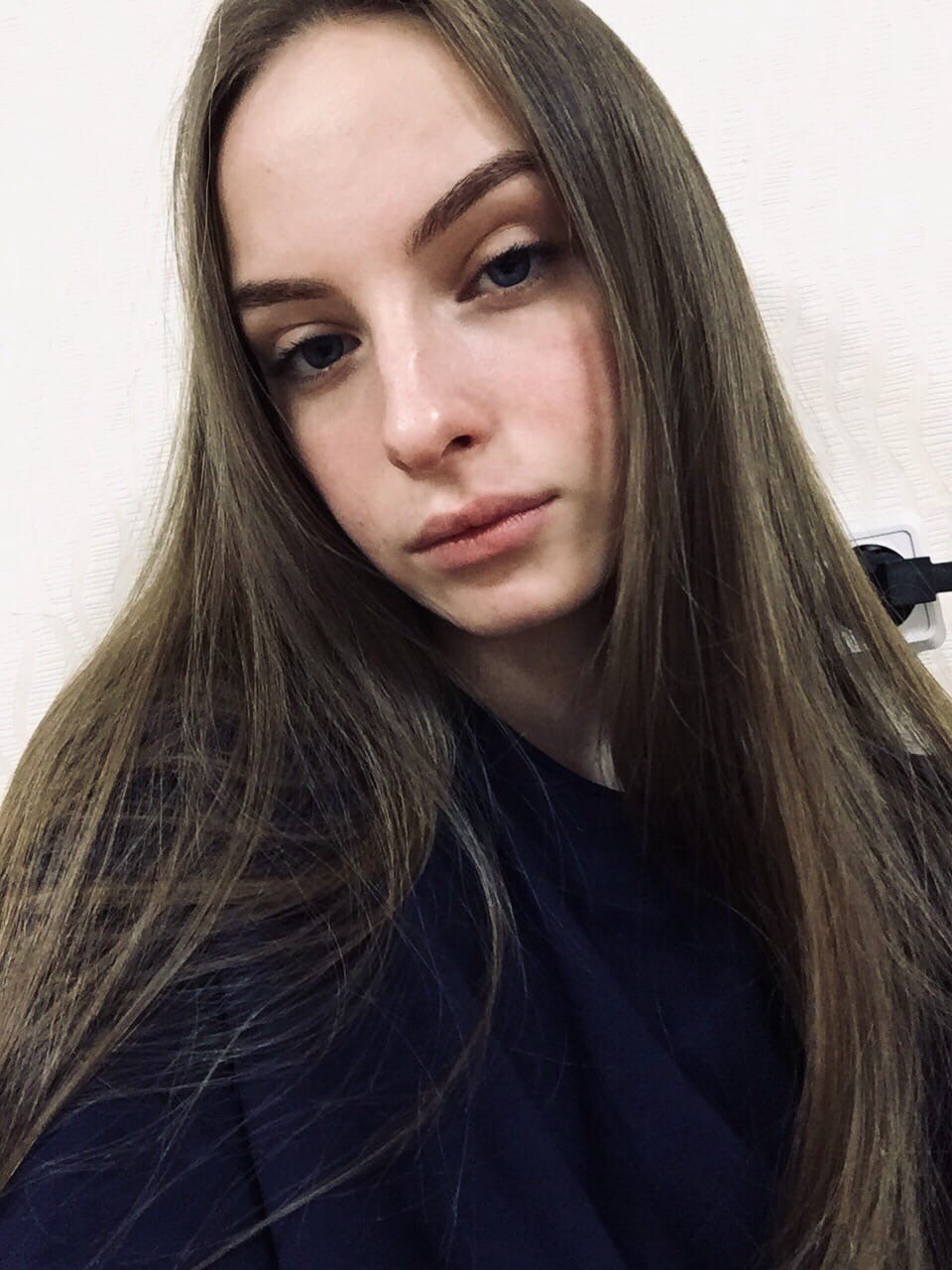 Семейное положение:Не замужемМесто жительства:   г. Хабаровск, ул. Центральная, 3Телефон:89141506116E-mail:   angelinaolegovna@mail.ruЦЕЛЬ:Соискание должности повар горячего цехаПериод 
обученияНаименование   образовательного 
учрежденияСпециальность/профессия2018 – 2022Краевое государственное автономное профессиональное образовательное учреждение «Хабаровский технологический колледж» Поварское и кондитерское делоНазвание пройденного курсаНазвание организации, проводившей курсыГод окончания«Культура питания»Краевое государственное автономное профессиональное образовательное учреждение «Хабаровский технологический колледж»2018Опыт работы,Практика:2019 год (ноябрь-ноябрь) производственная практика в Ресторане гостиничного комплекса «Турист» (помощник повара горячего и холодного цеха; заготовка овощей к производству: нарезка и формование);2020 год (сентябрь-октябрь) производственная практика в Школе №56 (помощник повара горячего цеха);2020 год (ноябрь-ноябрь) производственная практика в  Кафе на Заимке «Хостел» (помощник повара горячего цеха: приготовление полуфабрикатов);2021 год (март-апрель) производственная практика в  Митерии «KolbaSabar» (помощник повара горячего цеха/заготовщик);2022 год (февраль-март) производственная практика в Кафе на Заимке «Хостел» (помощник повара горячего цеха/заготовщик: приготовление полуфабрикатов)Данные о курсовых и дипломных работах:Курсовая работа на тему: «Разработка нормативно-технической документации и технология приготовления горячих блюд для ресторана русской кухни» Профессиональные навыки:Владею навыками приготовления холодных блюд; владею навыками приготовления горячих блюд; владею навыками приготовления кондитерских изделий; владею навыками составления технико-технологических карт, владею навыками составления технологических карт Дополнительные навыки:Знание программы Microsoft Word Личные качества:Умение работать в команде, хорошая память, ответственность, отсутствие вредных привычек, чистоплотность, организованность, стремление к изучению нового, вежливость, честность, внимательностьНа размещение в банке данных резюме выпускников на сайте колледжа моей персональной информации и фото СОГЛАСЕН(-НА) На размещение в банке данных резюме выпускников на сайте колледжа моей персональной информации и фото СОГЛАСЕН(-НА) 